International Situations Project Translation Life-Orientation Test (LOT-R) – 6 items	* items are reverse codedTranslation provided by:Freyr Halldórsson, Reykjavik University, ReykjavikScheier, M. F., Carver, C. S., & Bridges, M. W. (1994). Distinguishing optimism from neuroticism (and trait anxiety, self-mastery, and self-esteem): A re-evaluation of the Life Orientation Test. Journal of Personality and Social Psychology, 67, 1063-1078.The International Situations Project is supported by the National Science Foundation under Grant No. BCS-1528131. Any opinions, findings, and conclusions or recommendations expressed in this material are those of the individual researchers and do not necessarily reflect the views of the National Science Foundation.International Situations ProjectUniversity of California, RiversideDavid Funder, Principal InvestigatorResearchers:  Gwendolyn Gardiner, Erica Baranski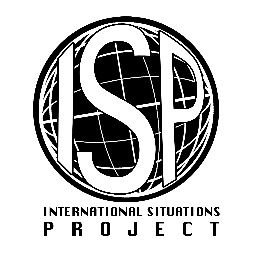 Original EnglishTranslation (Icelandic)In uncertain times, I usually expect the best. Á óvissutímum, býst ég yfirleitt við því besta.If something can go wrong for me, it will.*Ef eitthvað getur farið úrskeiðis hjá mér, þá mun það gerast.I'm always optimistic about my future. Ég er ávallt bjartsýn(n) varðandi framtíð mína.I hardly ever expect things to go my way.*Ég geri nánast aldrei ráð fyrir að hlutirnir gangi upp hjá mér.I rarely count on good things happening to me.*Ég geri sjaldnast ráð fyrir að góðir hlutir komi fyrir mig.Overall, I expect more good things to happen to me than bad. Á heildina litið, þá býst ég við að fleiri góðir hlutir komi fyrir mig en slæmir.